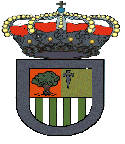              Centro Educacional San Carlos de Aragón – R.B.D. 25.439 - 8      Av. San Carlos 0205 - 0260 / F: 22268 41 32 – 22850 94 62      www.colegiosancarlos.cl – centroeducacionalsancarlos@gmail.comLISTA DE ÚTILES 4º AÑO BÁSICOTEMPORADA ESCOLAR 2020IMPORTANTE:TODOS LOS MATERIALES DEBEN SER MARCADOS CON NOMBRE Y APELLIDOS DEL ALUMNO (A) CON SU RESPECTIVO CURSO, NO SE ACEPTAN INICIALESGUARDAR LOS TEXTOS MINISTERIALES 2019 DE TODAS LAS ASIGNATURAS PARA TRABAJAR CON ELLOS DURANTE EL MES DE MARZO EN LA UNIDAD CERO, CONSIDERADA COMO UNIDAD RECUPERATIVA.LOS TALLERES SOLICITARÁN SUS MATERIALES  EN MARZO .Puente Alto, Diciembre 2019ESTUCHE CON MATERIALES PERMANENTES PARA TODO EL AÑO2 lápices grafito 1 goma de borrar grande1 tijera punta roma1 pegamento en barra grande 1 regla 20  cm1 lápiz bicolor 1 caja de lápices 12 colores grande. (de madera)1 sacapuntas metálico o plástico con recipiente.1 destacador.2 plumones de pizarra recargable,azul,verde y/o rojo. Entregar marcado con nombre al profesor jefe.LENGUAJE Y COMUNICACIÓN2 Cuadernos collage caligrafía horizontal.100 hojas (forro rojo). No se recibirán cuadernos cuadriculados o universitarios. Identificada con datos personales, asignatura, curso y profesor)2 Carpetas tamaño oficio color rojo con acoclip. (Identificada con datos personales, asignatura, curso y profesor)3 Destacadores (amarillo,rosado,y naranjo)1 Diccionario de  – Aristos Sopena o Diccionario Santillana del Español.MATEMÁTICA1 Cuaderno college cuadriculado de 7mm. 100 hojas, forro azul. (Marcado con datos personales en la portada)1 Regla de 20 cms.1 Destacador.1 hoja de oficio cuadriculada que esté termolaminada.       Materiales permanentes.1 plumón de pizarraHISTORIA, GEOGRAFIA Y CIENCIAS SOCIALES1 Cuaderno collage de matemática 7mm, 80 hojas (forro café oscuro)      5.  CIENCIAS NATURALES1 Cuaderno college de matemática 5mm. 80 hojas mm. (forro verde oscuro) identificado con nombre y curso.Nota: Durante el año se solicitaran, en la medida que se necesiten, otros materiales que no están considerados en la presente lista.        6.  IDIOMA EXTRANJERO  INGLÉS1 Cuaderno universitario matemática  7 mm 100 hojas (forro amarillo)Diccionario Inglés /Español, (para todas las clases de Inglés).       7. RELIGIÓN1 Cuaderno college de caligrafía horizontal 80 hojas (forro blanco)1 Biblia o Nuevo Testamento,1 Diccionario.        8. MÚSICA1 Cuaderno college cuadriculado 7 mm. 80hojas (forro negro).Metalófono diatónico 8 notas.Nota: Durante el año se solicitarán otros materiales que no están considerados en esta  lista       9.  ARTES VISUALES1 Cuaderno college cuadriculado 7mm. 60 hojas (forro rosado)1 Block tamaño 99 1 Caja de 12 lápices de colores de madera( grande)Nota: Durante el año se solicitarán otros materiales que no están considerados en esta lista.PLAN LECTOR: “El increíble niño come libros”.                                            Editorial : ECE                                            Autor: Oliver Jeffers.Fecha Evaluación 2°semana de clases, iniciado el año escolar.     10. TECNOLOGÍA1 Cuaderno college de matemática 7mm. 40 hojas (forro morado)1 Pendrive 1GB (con nombre)1 regla de 20 cm.Estuche completoNota: Durante el año se solicitarán otros materiales que no están considerados en esta lista.       11. EDUCACIÓN FÍSICA Y SALUD1 Cuaderno college caligrafía horizontal 80 hojas (forro plástico transparente)         Buzo oficial del colegio                                                                Polera del Colegio                                                                        Short rojo  3/4 (para días cálidos)Jockey rojo (para días cálidos)Bloqueador según la piel de cada niño y/o instrucciones pediátricasZapatillas adecuadas (trote)Colación saludable exclusiva para la clase de Educ. FísicaÚtiles de Aseo (obligatorio)Jabón, toalla, polera de cambio del colegio, en bolsa de género. (Todos los implementos debidamente marcados con nombre y curso) los útiles de aseo se usan cada clase, durante todo el año. Son evaluados con nota parcial al término de cada  semestre.Todos los estudiante deberán presentar en forma obligatoria durante la 2º semana de clases (Marzo) Ficha Única de Participación Escolar y Deportiva, que se entrega al momento de matricular. Acción preventiva y de cuidado para la salud de cada niño.